BAJÁNSENYE KÖZSÉG ÖNKORMÁNYZATA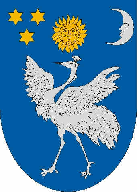 9944 Bajánsenye Vörösmarty u. 13/A.Tel/Fax.:94/544-012, Tel.:94/444-005.polgarmester@bajansenye.huTÁJÉKOZTATÓTisztelt Bajánsenyeiek!Közel másfél évvel ezelőtt, az MVH által megjelentetett külterületi utak felújítása pályázati kiírásra. Bajánsenye Község Önkormányzata pályázatot nyújtott be. A pályázat a Bajánsenye 0111 hrsz-ú külterületi út, amely Bajánháza falurészen a Berki hegy felé történő közlekedést biztosítja a Kerka-hídtól Bajánsenye-Magyarföld község (Zala vármegye) határáig terjedő útszakaszon, valamint a Dávidháza falurészen a 0188 és a 0172 hrsz-ú külterületi utak Kishegyre vezető szakaszainak burkolaterősítő, bazaltfelülettel történő megerősítését szolgálja.Pályázatunk sikeres volt, az Önkormányzat június hónapban kapta meg a támogatói okiratot. Az MVH által bonyolított pályázatok a szokásos Magyar Falu, illetve Leader pályázatokkal ellentétben, bonyolultabb eljárásban, az illetékes hatóságok közreműködésével és részvételével valósul meg. Ezért az eljárás folyamata és az előkészítés is hosszadalmas. A támogatói okirat megérkezését követően a sikeres ajánlattételi eljárásokat már lefolytatta az Önkormányzat a műszaki tervek elkészítésére, valamint a kivitelezés műszaki ellenőrzési megbízására. A kiviteli tervek várhatóan augusztus hónap közepére készülhetnek el, a hatóságok engedélyező véleményezését követően kerülhet sor a kivitelező kiválasztására. Az előkészítés optimális üteme mellett is a tényleges kivitelezői munkák szeptember végén indulhatnak. Kedvező őszi időjárás esetén az Önkormányzat szeretné mindkét útszakasz kivitelezési munkálatait az ősz folyamán befejezni. Az időjárási körülményeken túl, a kincstári utalások üteme is befolyásolja a kivitelezés megvalósíthatóságát. A pályázat kivitelezési munkálataihoz az Önkormányzatnak 2,8 millió forint önerőt kell biztosítani, melynek előteremtése jelenleg problémás, az Önkormányzat keresi a megoldást az önerő biztosítása tárgyában. A fejlesztések elkészültével, mindkét útszakasz útfelületei az időjárási körülményektől függetlenül fogják biztosítani a zártkertekbe való feljutást. Természetesen elvárva az igénybe vevő közlekedőktől, az út mentén gazdálkodó agrárvállalkozói körtől, hogy az elkészült útszakaszokat kellő gondossággal, rongálás mellőzésével, sárfelhordás elkerülésével használják és állagára vigyázzanak. A pályázattal kapcsolatban tájékoztatom a lakosságot, hogy a pályázat benyújtásának időszakában pályázati szándékunkról Magyarföld polgármesterét tájékoztattuk és kértük a Berki-hegyre vezető út Magyarföld önkormányzati tulajdonú szakaszának pályázatunkhoz kapcsolódó felújítását, továbbá az út állami tulajdonú, Zalaerdő kezelésében lévő útszakasz közlekedésre alkalmassá tételében az Erdészet közreműködését. Sajnos akkor a Polgármester úr a csatlakozási lehetőséget elvetette.Bízunk a pályázat sikeres megvalósításában, a több évtizedes szándék teljesülésében.Bajánsenye, 2023. augusztus 1.								Györke Gyula s.k.								     polgármester